TOČKA 2. DNEVNOG REDADonošenje Odluke o Sporazumu o zajedničkom organiziranju poslova civilne zaštiteOBRAZLOŽENJE:Temeljem čl. 18. Zakona o sustavu civilne zaštite “dvije ili više jedinica lokalne samouprave koje su prostorno povezane u jedinstvenu cjelinu I koje pripadaju istom geografskom području I dijele zajedničke rizike mogu zajednički organizirati obavljanje poslova civilne zaštite iz svoga samoupravnog djelokruga sukladno odredbama ovoga Zakona. Na temelju odluke predstavničkog tijela o osnivanju, ustrojstvu I djelokrugu zajedničkog upravnog tijela, odjela, službe ili drugog načina zajedničkog organiziranja poslova civilne zaštite izvršna tijela jedinice lokalne samouprave sklapaju sporazum.”Radi izvanredne situacije (COVID-19), glasanje će se održati telefonskim putem, iznimno zbog poštivanja preporuke Nacionalnog stožera za civilnu zaštitu a sve  u svrhu prevencije širenja bolesti COVID-19 uzrokovane korona virusom.Zbog važnosti dnevnog reda, molim vijećnike da budu dostupni na svojim mobilnim uređajima u vremenu početka telefonske sjednice, odnosno u 12:00 sati, kada se okvirno predviđa izjašnjavanje (glasanje) vijećnika po točkama dnevnog reda.REPUBLIKA HRVATSKA 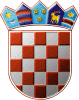 ZAGREBAČKA ŽUPANIJA                OPĆINA DUBRAVICA				PRIJEDLOG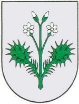                 Općinsko vijeće KLASA:URBROJ: Dubravica, 20. travanj 2020. godineNa temelju članka 35. stavak 1. točke 2. Zakona o lokalnoj i područnoj (regionalnoj) samoupravi (Narodne novine broj 33/01, 60/01, 129/05, 109/07, 125/08, 36/09, 150/11, 144/12, 19/13, 137/15, 123/17 i 98/19), članka 18. Zakona o sustavu civilne zaštite (Narodne novine broj 82/15, 118/18 i 31/20) i članka 21. Statuta Općine Dubravica („Službeni glasnik Općine Dubravica“ br. 1/2020 Općinsko vijeće Općine Dubravica na svojoj 26. sjednici održanoj dana 20. travnja 2020. godine donosi ODLUKU o Sporazumu o zajedničkom organiziranju poslova civilne zaštiteČlanak 1.Ovom Odlukom odobrava se zajedničko obavljanje poslova civilne zaštite jedinica lokalne samouprave: Općina Brdovec, Bistra, Marija Gorica, Jakovlje, Dubravica, Pušća, Luka  i Grada Zaprešića, koje jedinice su prostorno povezane, pripadaju istom geografskom području i dijele zajedničke rizike.Predmetno je sukladno Zakonu o sustavu civilne zaštite, a u svezi s Odlukom o zabrani napuštanja mjesta prebivališta i stalnog boravka u Republici Hrvatskoj te Odluci o izmjeni i dopuni Odluke o zabrani napuštanja mjesta prebivališta i stalnog boravka u Republici Hrvatskoj, a u cilju kontrole i sprječavanja širenja korona virusa te  učinkovitijeg funkcioniranja sustava civilne zaštite na svojim područjima. Članak 2.Ovom Odlukom daje se suglasnost općinskom načelniku Općine Dubravica na sklapanje Sporazuma o zajedničkom organiziranju poslova civilne zaštite kojim se, u skladu s člankom 18. Zakona o sustavu civilne zaštite, o zajedničkom organiziranju i obavljanju poslova civilne zaštite, regulira slobodna komunikacija mještana područja jedinica lokalne samouprave iz članka 1. ove Odluke, bez propusnice, s obzirom da su sve pod ingerencijom jedne policijske postaje. Članak 3.Ova Odluka stupa na snagu prvog dana od dana objave u Službenom glasniku Općine Dubravica.							PREDSJEDNIK OPĆINSKOG VIJEĆA							Ivica Stiperski